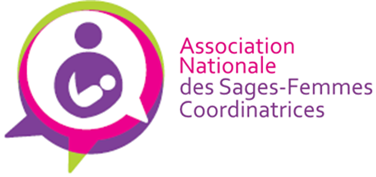 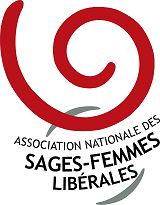 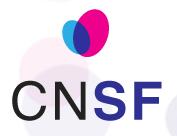 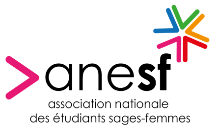 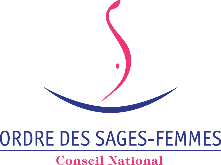 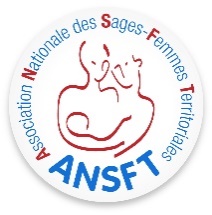 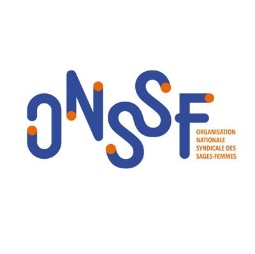 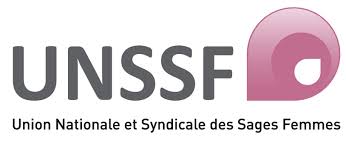 Madame Agnès BUZYNMinistre des Solidarités et de la Santé14, Avenue Duquesne75 700 Paris 07 SPParis, le 24 avril 2019Objet : Demande de rendez-vous – Engagement « Pack Maternité »Madame la Ministre,Vous avez annoncé la création d’un engagement « Pack maternité » dont les premiers éléments seraient communiqués dès cet été. Cette annonce s’est faite sans concertation préalable de la profession de sage-femme, pourtant évoquée comme incontournable.Compte tenu de l’importance majeure de ce sujet pour la santé des femmes, des enfants et des familles, l’ensemble des organisations professionnelles de sages-femmes souhaite participer activement aux travaux et faire valoir ses propositions.Nous sollicitons en ce sens un rendez-vous dans les plus brefs délais.Nous vous prions de croire, Madame la Ministre, en l’assurance de notre haute considération.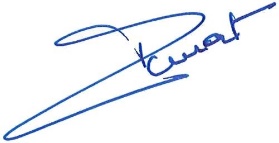 Anne-Marie CURATPrésidente du Conseil national de l’Ordre des sages-femmes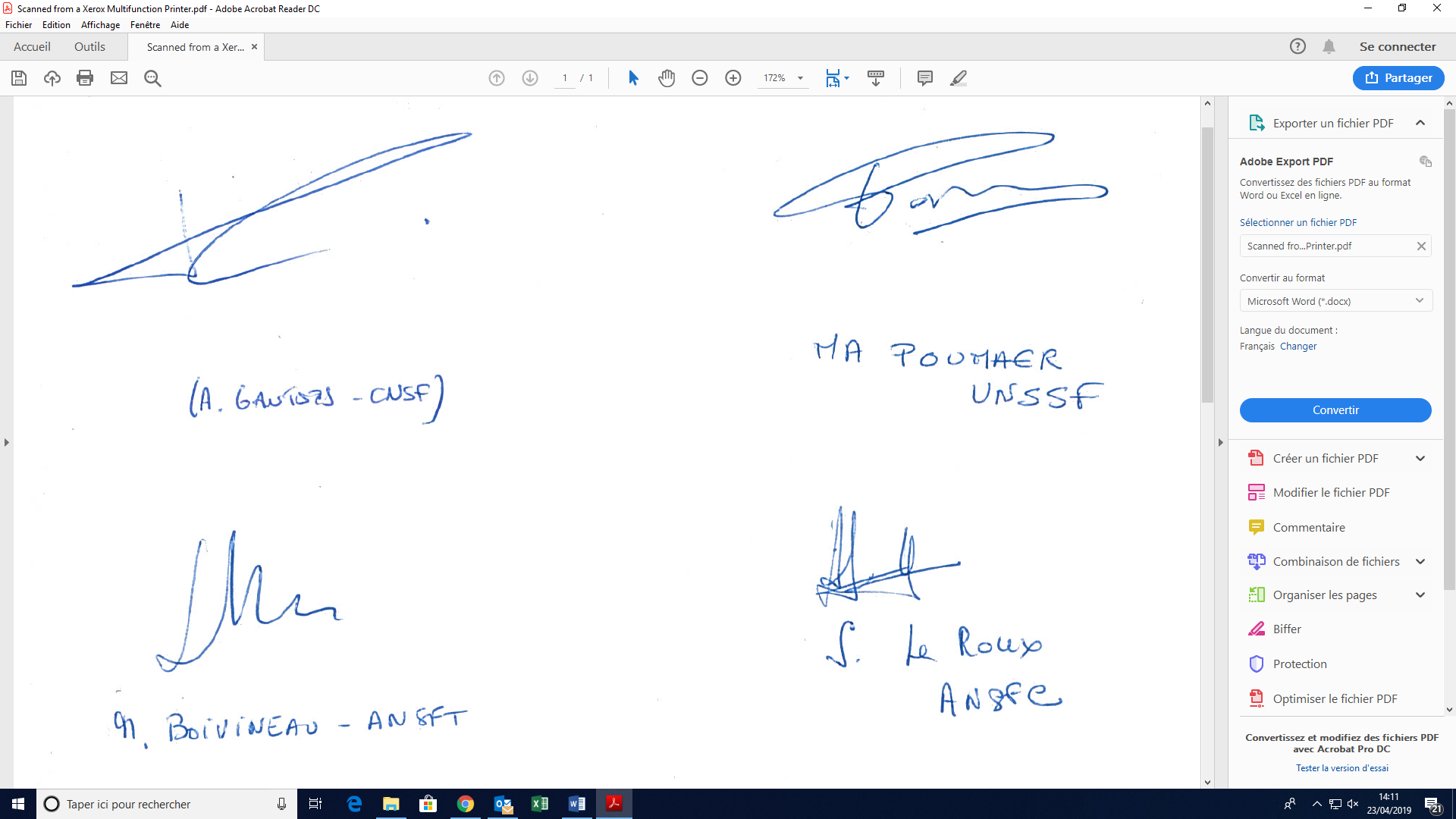 Adrien GANTOISPrésident du Collège national des sages-femmes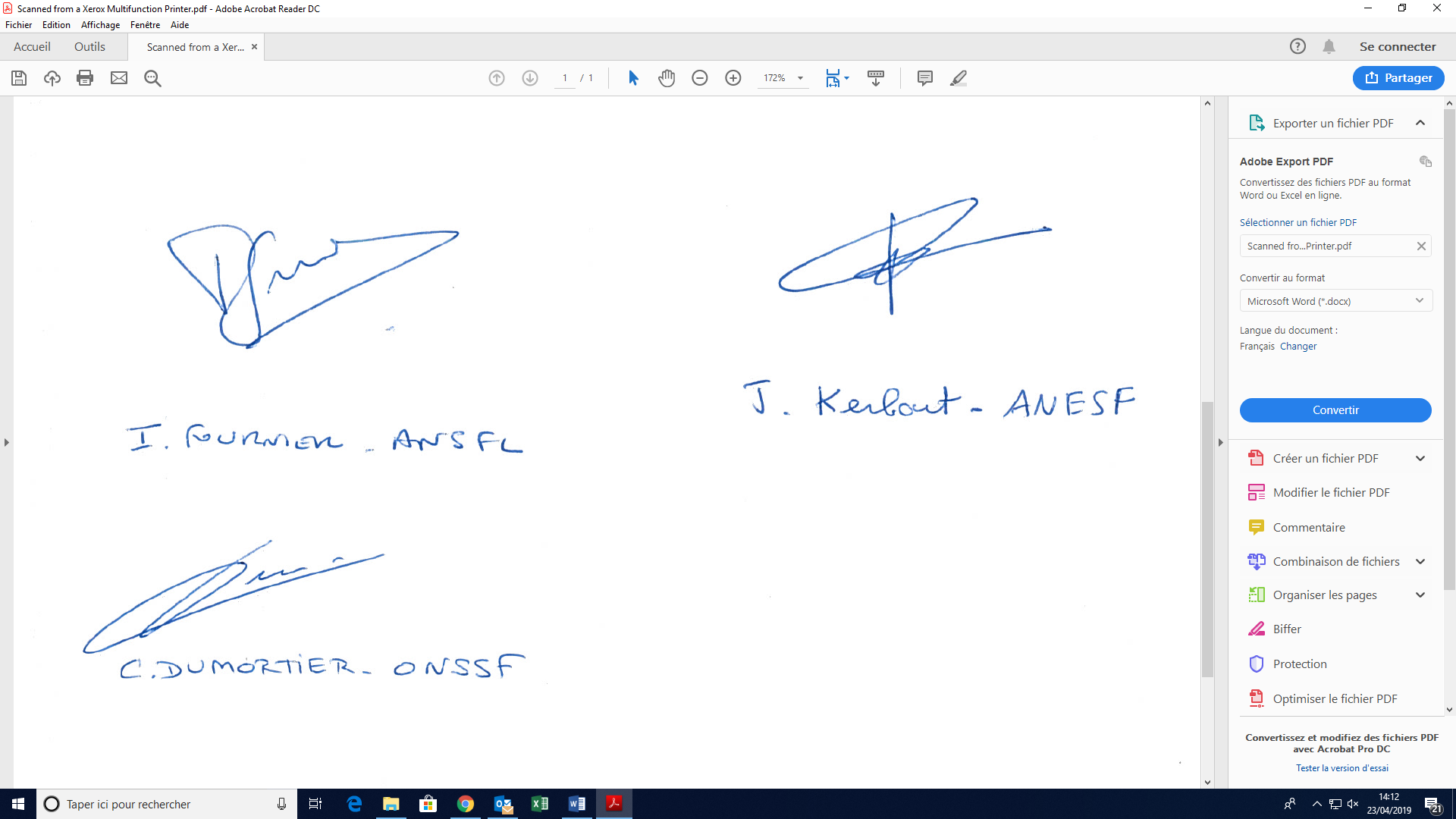 Julie KERBARTPrésidente de l’Association nationale des étudiants sages-femmesCamille DUMORTIERPrésidente de l’Organisation Nationale Syndicale des Sages-FemmesMarie-Anne POUMAERPrésidente de l’Union Nationale Syndicale des Sages-FemmesMicheline BOIVINEAUPrésidente de l’Association nationale des sages-femmes territorialesSylvie LEROUXPrésidente de l’Association nationale des sages-femmes coordinatricesIsabelle FOURNIER Présidente de l’Association nationale des sages-femmes libérales